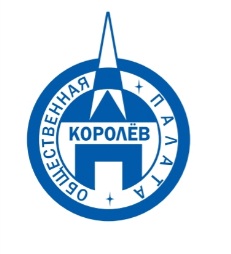 Общественная палата
    г.о. Королёв МО                ул.Калинина, д.12/6Акт
осмотра санитарного содержания контейнерной площадки (КП) 
согласно новому экологическому стандартуМосковская обл. «08» апреля 2020 г.г.о.Королев,  ул. Грабина, д.22                 (адрес КП)Комиссия в составе:  Кошкиной Любови Владимировны, -  председателя комиссии,                      Сильянова Тамара Александровна  – член комиссии,По КП г.о. Королев,  ул. Грабина, д.22Результаты осмотра состояния КП комиссией:	Прочее /примечания:08 апреля Общественная палата г.о. Королев по обращениям жителей провела мониторинг санитарного содержания контейнерной площадки (КП) на соответствие новому экологическому стандарту, расположенной по адресу ул.Грабина д.№22.Осмотр показал: КП оборудована в соответствии с действующим законодательством, содержится в удовлетворительном состоянии со следующими замечаниями:- серые и синий контейнеры стоят не под водонепроницаемой крышей;- бункер под КГМ переполнен различного рода ТКО;По результатам проверки составлен АКТ, который направлен в адрес регионального оператора Приложение: фотоматериалПодписи: 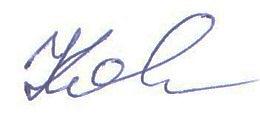 Кошкина Л.В. 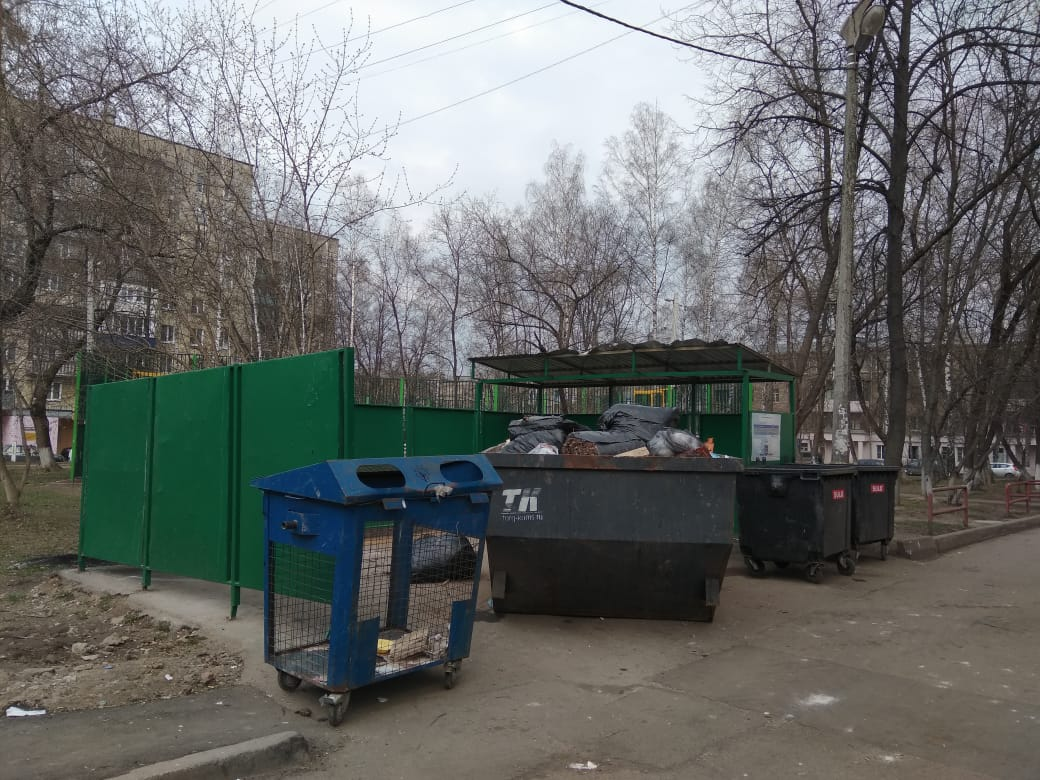 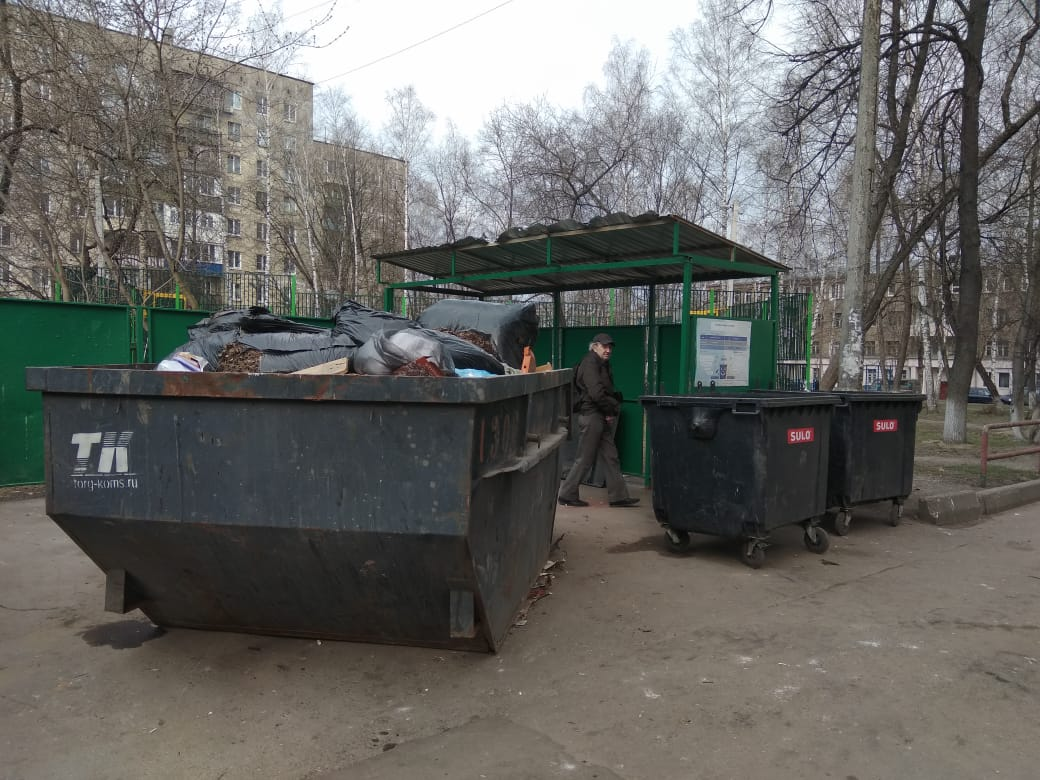 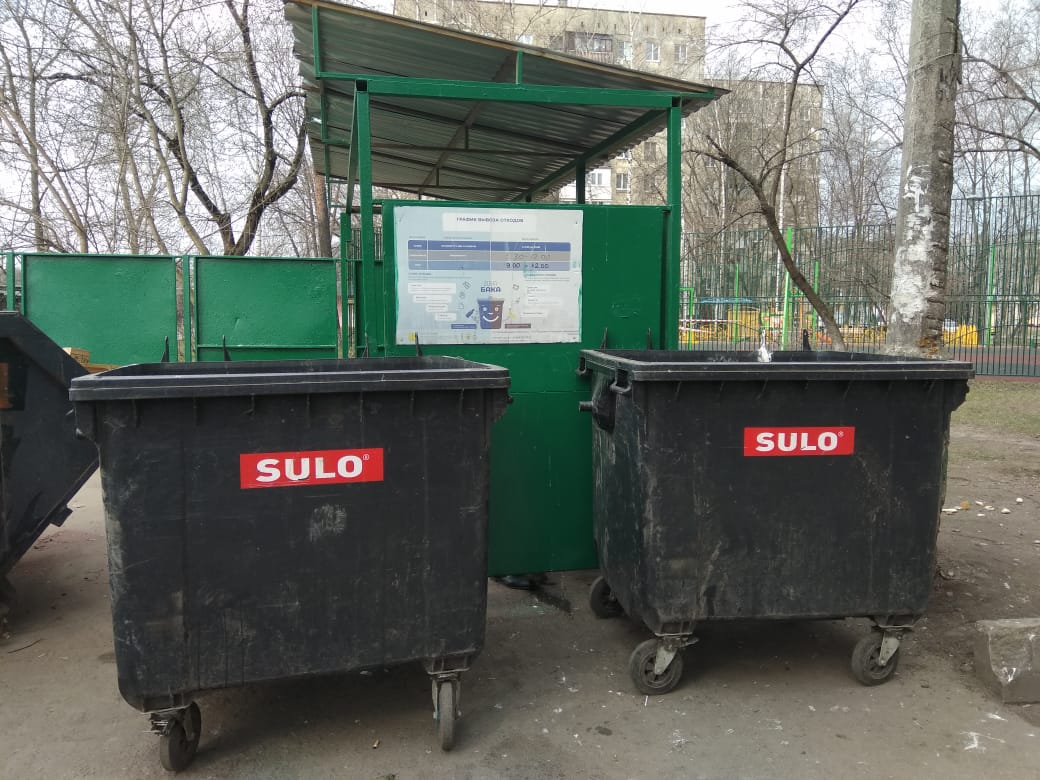 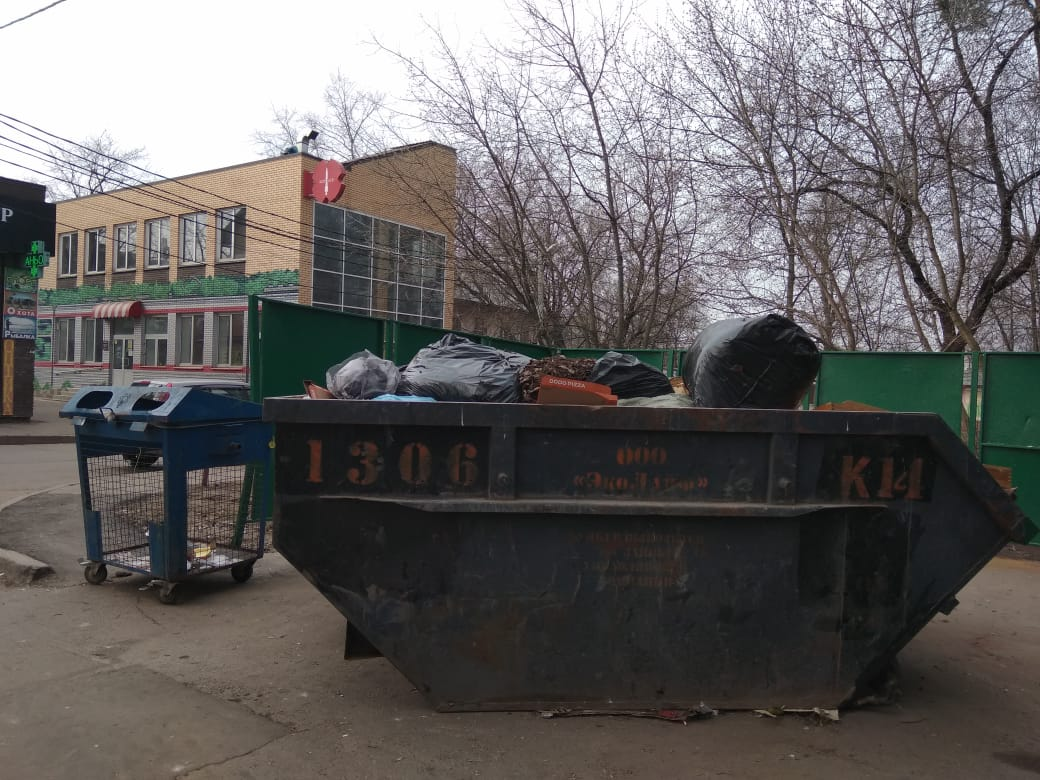 №Критерии оценки контейнерной площадкиБез нарушенийНарушения1Наполнение баков+2Санитарное состояние+3Ограждение с крышей (серые баки под крышей) +4Твёрдое покрытие площадки+5Наличие серых/синих контейнеров (количество)	2/16Наличие контейнера под РСО (синяя сетка)17График вывоза и контактный телефон+8Информирование (наклейки на баках как сортировать)+9Наличие крупногабаритного мусора+